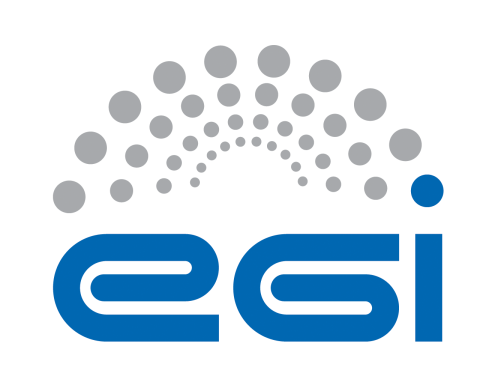 EGI-Engage
EPOS Competence CentreEPOS requirements analysis and outline of pilot use cases are agreedM6.4AbstractThe EPOS Competence Centre of the EGI-Engage project drives collaboration between EGI and the European Plate Observing System (EPOS) service developers and providers in order to collect, analyse and compare Earth Science community needs with EGI technical offerings based on specific use cases that are selected as drivers for the work. This document is the first milestone of this effort: a selection of infrastructure and science use cases from the EPOS community that could benefit from EGI services, an initial analysis of the requirements derived from these use cases, and a roadmap to implement these use cases within the EPOS infrastructure, with the use of EGI services. COPYRIGHT NOTICE 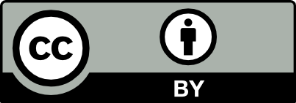 This work by Parties of the EGI-Engage Consortium is licensed under a Creative Commons Attribution 4.0 International License (http://creativecommons.org/licenses/by/4.0/). The EGI-Engage project is co-funded by the European Union Horizon 2020 programme under grant number 654142.DELIVERY SLIPDOCUMENT LOGTERMINOLOGYA complete project glossary is provided at the following page: http://www.egi.eu/about/glossary/     Executive summaryAAI use case: EGI offered to EPOS its expertise and knowledgeIntroductionThe European Plate Observing System (EPOS) is a research infrastructure that foresees the integration of national and transnational Research Infrastructures for solid Earth science in Europe to provide seamless access to data, services and facilities. By improving access to data and data products, together with tools for their use in analysis and modelling, EPOS will transform the European research landscape, driving discovery and developing solutions to the geo-hazards and geo-resources challenges facing European society. The innovation potential of the EPOS infrastructure involves facilitating the integration and use of solid Earth science data, data products, services and facilities, based on distributed national research infrastructures across Europe for the benefit of scientific user community, governmental organizations, industry and general public.The EPOS Competence Centre of the EGI-Engage project evaluates, adopts and promotes technologies and resources from the EGI infrastructure towards the wider EPOS research community. This is achieved with an iterative approach:Bringing together designated earth science experts from EPOS and technical experts from EGI’s collaboration. Identify earth science use cases, which could benefit from the EGI services and could make big impact on EPOS and EGI communities. Analyse their e-infrastructure requirements, especially with respect to the use of services and technologies adopted within the EGI infrastructure. Implement selected earth science use cases based on EGI. Collaborate on the implementation with EGI’s and EPOS’s partner e-infrastructures, primarily EUDAT.Evaluate the implementations and disseminate the experiences gained with the use cases and with the EGI services towards EPOS, EGI and other relevant communities. This document is a milestone after stage 2 of this process. The document was written by earth science and e-infrastructure experts from EPOS and EGI, who were brought together within the competence centre. The document captures scientific use cases, derived requirements and envisaged implementation roadmap based on EGI services. Contributors of the report were:Scientific use casesThis section provides information about the use cases that have been identified by the Competence Centre. These use cases represent both infrastructure and scientific workflow, spanning from mechanisms to guarantee a seamless access to the EPOS infrastructure to the various kind of end-users to scientific use cases that could benefit of the EGI resources and services, including VREs as the ESA Thematic Exploitation platforms. Each of the use cases are described from three perspectives:ScientificE-infrastructureImpactThese aspects together provide a comprehensive view on the use cases and help the Competence Centre focus its limited effort on those cases that would offer the best value vs. implementation and operational cost. AAI Use Case IntroductionEPOS is by definition a distributed Research Infrastructure where Data, Data Products, Software and Services (DDSS) are provided by different community in the domain of the solid Earth sciences. In this framework, EPOS envisage the construction of a central hub called “Integrated Core Services” (ICS) which aggregates all DDSS from the various disciplines. From the technical viewpoint, DDSS are provided by a distributed network of endpoints which use heterogeneous authorization mechanisms. Users access to the ICS querying for some data/dataproducts/software/service, and ICS are delegated to fetch the resources on behalf of the user. The purpose of this use case is to provide a framework, to be used in the ICS hub, which enable any user to access to the ICS with one type of authorization mechanism (e.g. OAuth, eduGAIN, X509 certificates etc.) and delegate ICS to fetch resources at the various endpoints which may implement heterogeneous authorization mechanisms.Scientific use case descriptionE-infrastructure requirementsImpactEarthquake simulation use case (MISFIT) IntroductionThe activity aims at improving the back-end services of an existing application in the field of Computational Seismology. The use case enables the processing and the comparison of data resulting from the simulation of seismic wave propagation following a real earthquake and real measurements recorded by seismographs. It will integrate software from the VERCE project, taking advantage of the computing services of the EGI Federated Cloud, using data from EIDA / ORFEUS organization.Scientific use case descriptionE-infrastructure requirementsImpactSatellite Data use case Scientific use case descriptionScientific use case descriptionE-infrastructure requirementsImpactImplementation roadmapIntroduction [shortly introduce the EPOS implementation roadmap and explain the impact of the EGI-ENGAGE developments] The whole EPOS roadmap is quite complex and includes a number of interaction with different stakeholders. In such wider framework, the work carried on in the EGI-ENAGE context supports the development of specific modules that compose the EPOS Integrated Core Services (ICS)  the main system whose role is to integrate data, data products, software and services from different disciplines organized in “TCS data hubs” (Thematic Core Services – basically discipline-oriented, Europe-wide data providers). Each discipline has its own history, background and technical level of maturity. As a consequence, TCS technologies are heterogeneous, which is particularly true for the aspects related to Authentication and Authorization (AAI). The purpose of the first use case is therefore to provide an “homogenizing layer” which enable users discovering resources from the ICS system, to access to TCS resources in a transparent way, that is to say using their own (heterogeneous) credentials. This entails the implementation of a system to delegate credentials.Also, EPOS communities need to access computational resources. Some communit already ha community processing system, other rel on external e-Infrastructure providers, or HPC centers. In this context, a system which enable external community to access with a unified interface to EGI processing resources (which are representative of any e-Infrastructure resource provider) is needed. The purpose of the second use case is therefore to use EGI cloud resources to perform misfit analysis in the context of Seismology.One of the communities which “natively” uses data processing in a consistent way is the Satellite community. Their products are indeed result of processed satellite images. Such processing is done in a programmatic way for certain regions, but on-demand processing is run in the case a users want to access to non-processed regions. In this context, EGI cloud resources should be exploited in a simple and interoperable way. In this context, the third use cases deals with the provision of EGI cloud resources by mean of standardized interfaces, to the satellite community.Use case implementation roadmapsAAI use case In the framework of the AAI use case, the roadmap represents a step by step process where the main goal is to enable credentials delegation over a federation of system using different AAI mechanisms.Such roadmap includes the following steps:Set up of a level-1 pilot, which includes the main (ICS-like) system where software  the LToS (Unity) are and a subset (e.g. one) of available AAI mechanism is accepted. Inclusion of external resource (TCS-like) within the level-1 pilot, delegation is therefore enabled. Transfer of a simple file (e.g. text file) is enabled.Set up of level-2 pilot, where more than one external resource (TCS-like) is included. It requires to access several resource providers.Set up of a level-3 pilot where the Unity system can integrate more than one Authentication and Authorization system (e.g. OpenIdConnect, EGI SSO, possibly X.509 certificates), and users are able to collect files from several resource providers.Earthquake Simulation (MISFIT) use case - AlessandroSatellite Data use case DateXx xx xxxxActivitySA2Lead PartnerEGI.euDocument StatusDRAFTDocument Linkhttps://documents.egi.eu/document/2675 NamePartner/ActivityDateFrom:Moderated by:Reviewed byApproved by:IssueDateCommentAuthor/Partnerv.114/Jan/2016ToC with initial textD. Scardaci / EGI.eu-INFNv.2...v.nNameRole in EPOS/EGIContribution to the reportDaniele BailoCoordinatorDefinition of AAI use case, overall coherencyUser StoryThe user access to ICS-C portal for the first time, therefore s/he registers to EPOS ICS-C user database.The user logs in with his/her credentials (different technologies IdP enabled, for instance X509 certificates, OpenIdConnect, eduGAIN)User does some simple but multidisciplinary data discovery (i.e. accessing to at least two types of data from different domain and TCSs, say seismological waveforms from seismology TCS and events from AH TCS)S/he gets the complete list of results (e.g. data-objects, files in this case) and selects some of them to be downloadedS/he obtains the data (e.g. download as zipped/tar format or simply in the native file format).(Potential) User baseThe potential user base is composed by all users interested in the solid earth sciences, and in particular by: a) Data and service providers, b) Scientific user community, c) Governments, d) Private sector, and e) Society.Each of those stakeholder categories can interact with the system in a different way and therefore be identified as:Active users, those actively using the system. The majority of these users will be registered. We estimate this category to be the 20% of the total engaged.Occasional users, those occasionally using the system in a “lightweight” mode. We estimate this category to be the 40% of the total engaged users in each year. Sporadic users, those rarely using the system and for no specific purpose (e.g. they are simply curious, etc.). We estimate this category to be the 40% of the total engaged users in each year. As for the number of users for each stakeholder category, a systematic study is being carried on, taking into account that: a) EPOS is a system under development and the ACTIVE user base will be increasing in time and b) the potential number of users can be enormous if we consider as “interested stakeholders” the total amount of participants to huge geological meetings as EGU (12.500 registered users) or AGU  (20.860 registered users).HW ResourcesThis use case doesn’t require any specific HW resourcesprocessing SW ResourcesCost of deliveryOperational aspectThe use case is foreseen as proof of concept only. Once integrated within EPOS infrastructure will be operated by EPOS ERIC ICS-C. NGI interested will involve all countries supporting EPOS Infrastructure.SCAI Fraunhofer is also interested as secondary node for the deployment of the AAI use case NGI.Business plan 1The definition of a business plan, which is a mandatory step in the development and deployment of “production” applications, may be complex to define when dealing with use cases, as in the present scenario of the AAI use case.Its main goals are indeed: a) validate the design of the system to integrate different AAI mechanisms, b) research activities to explore available technologies and their actual usability to solve the issue of credential delegation.Still, in this framework, it is possible to outline a business plan for future developments and usage of the software which will be possibly produced as a consequence of such test case.The user base comprehends all EPOS users. Theyindeed have to log in to the online system with a their credentials. considerable additional effort should be added in order to integrate the software into more complex architectural design (as the one of EPOS Integrated Core Services).If such use case will be applied in the scenario of the actual competence center, any revenue is envisaged. The project is indeed EU funded and not commercially oriented. As a side-effect, however, the provision of a full system (EPOS ICS) integrating also the features provided by the AAI use case, will improve the capacity of EPOS to attract additional funding.User Storyser selects for which simulation results he/she would like to download also the observed row data.User triggers the execution of a download workflow that will pre-stage the observed data in a dedicated storage space. User combines observed data and simulation results and configure a processing pipeline.User triggers the execution of the pipeline workflow which will ingest and process the observed and synthetic data User selects the pre-processing results and specif the parameters for the misfit analysisUser triggers the execution of the misfit processing workflowProgress of the computations can be always monitored and the results and the associated metadata visualised at runtime or offline(Potential) User baseThe current deployment of the platform counts ca. 110 users.Users mostly belong to the seismological community and are typically students, academics and researchers. We recognize that a certain number are also IT experts who are interested in the platform’s generics.sessions scientific lectures with the acquisition of technical skills aiming at clear research targets.HW ResourcesApart from the existing infrastructure (Gateway, Middleware backend services, VOMS server, iRODS infrastructure) the use-case only requires additional Cloud VMs for carrying out the processing tasks. Of course the requirements for the processing will depend on the amount of jobs and data volume to be processed. We foresee that a low number of VMs (1-10) will be suitable for evaluation purposes.SW ResourcesSW Product: ObsPyTechnology Provider: The ObsPy Development Team (devs@obspy.org)License: GNU Lesser General Public License, Version 3SW Product: Dispel4PyTechnology Provider: The Dispel4Py Development Team (rosa.filgueira@ed.ac.uk)License: Apache License, Version 2.0SW Product: gUSE (grid and cloud user support environment)Technology Provider: LPDS Sztaki (portalsupport@lpds.sztaki.hu)License: Apache License, Version 2.01SW Product: Globus ToolkitTechnology Provider: The Globus AllianceLicense: VariousCost of deliveryExtension of the current VO with FedCloud attributes. Enablement of cloud-friendly submission from WS-PGRADE workflow towards these cloud resources. Contextualisation of generic VMs suitable for the tasks or delivery of full-fledged dedicated VMs. Instances can be used by single users or in pools.The envisaged cost of delivery is estimated in about 20 pmOperational aspectThe existing services (Gateway, Middleware backend services, VOMS server, iRODS infrastructure) are operated by SCAI which is member of NGI-DE. The EGI FedCloud resources to be used are operated by CNRS IPHC whose participation is supported by the French NGI.Until now there have been no further negotiations with NGIs about additional support.Business planUser StoryDescribe here your use case in term of user story:Step1: …Step2: ……(Potential) User baseDescribe the current and potential user base in term of size (number of users), type (from which scientific domain?), characteristics (academic, private company, students, etc…).Describe how the potential user base could be caught.HW ResourcesList the amount of HTC and/or cloud resource you need.List any other HW requirements.SW ResourcesDescribe the external SW products you need and the related licenses.List the technology providers for each of the above SW product.Cost of deliveryDescribe what needs to be developed/integrated and how much this would cost in terms of effort (PMs)Operational aspectDescribe who would operate the services related to this use case.Assess the effort needed to maintain these services up & running.List the NGIs interested on supporting these services.Business plan 1Define one or more business plan taking into the account the (potential) user base, the cost to delivery and maintain the service.Identify the full market potential (all user types / categories and size) and most likely uptake possible.Identify what revenue types will the provider obtain in return for the investment described above and possible estimates e.g. direct payment(s); funding; in-kind contributionWhat are the organisational, technical, financial, market and/or legal risks associated to the service provider e.g. inability to scale to demandBusiness plan 2…